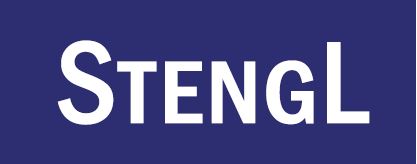 Integračné rozhranie pre zväzy
DokumentáciaSlovník pojmov a skratiekÚvodTento dokument obsahuje dokumentáciu k integračným rozhraniam informačného systému Ministerstva školstva, vedy, výskumu a športu Slovenskej Republiky (ISŠ). Prehľad aplikačných služieb Popis komunikácieWebové služby ISŠ pre prijímanie dát o organizáciách a osobách prijímajú požiadavky podľa zadefinovanej štruktúry. Každá požiadavka obsahuje informácie k jednej o organizácií/osobe.Predpoklady pre využitieVyužívanie služieb si vyžaduje sprístupnenie aplikácie, z ktorej je možné si stiahnuť WSDL a prostredníctvom ktorej sa ku službám pristupuje. Služby vyžadujú autentifikáciu prostredníctvom mena a hesla.WS - Právnické osobyISŠ umožňuje aktualizovať evidenciu právnických osôb v športe pomocou webovej služby CompanyImportService.Technické údajeEndpointyEndpointy webovej služby CompanyImportService:WSDL a XSD schémyOperácie poskytovanej služby Dostupné operácie:	InsertSaveActivityUpdateInsert Umožní prijať a uložiť konsolidované údaje o subjekte.UpdateUmožní aktualizovať konsolidované údaje o subjekte. Aktualizovať údaje o subjekte môže len jeho správca (správcom sa stane osoba, ktorej bude schválená žiadosť podaná na portáli na podávanie žiadostí).SaveActivityUmožní prijať a uložiť konsolidované údaje o činnosti subjektuPríklady volania a odpovedeWS – Fyzické osobyISŠ umožňuje aktualizovať evidenciu fyzických osôb v športe pomocou webovej služby PersonImportService.Technické údajeEndpointyEndpointy webovej služby PersonImportService:WSDL a XSD schémyOperácie poskytovanej služby Dostupné operácie:	InsertUpdateSaveActivitySaveCompetenceInsert Umožní prijať a uložiť konsolidované údaje o fyzickej osobe. Po úspešnom uložení nového záznamu do systému ISŠ, systém ISŠ vráti ID záznamu evidovaného v databáze ISŠ. UpdateUmožní aktualizovať konsolidované údaje o fyzickej osobe. Aktualizovať údaje o fyzickej osobe môže len jeho správca (správcom sa stane osoba, ktorá spravuje organizáciu (alebo jej dcérska organizácia) ku ktorej je daná fyzická osoba príslušná).SaveActivityUmožní prijať a uložiť konsolidované údaje o činnostiach fyzickej osoby.SaveCompetenceUmožní prijať a uložiť konsolidované údaje dokladoch fyzickej osoby. Príklady volania a odpovedeWS – ČíselníkyISŠ umožňuje aktualizovať evidenciu právnických osôb v športe pomocou webovej služby CompanyImportService.Technické údajeEndpointyEndpointy webovej služby CodebookService:WSDL a XSD schémyOperácie poskytovanej službyDostupné operácie:	GetCodebookList Operácia na získanie zoznamu všetkých codebookov ISŠ Na vstup sa zadá len LanguageID – sk/en (nepovinné)GetCodebookItems Operácia na získanie hodnôt konkrétneho codebooku  Vstup:CodebookTicker – zadá sa kód (Code) codebooku z GetCodebookList odpovedeLanguageID – sk/en (nepovinné)GetCityList Operácia na získanie hodnôt číselníka obcí Na vstup sa zadá len LanguageID – sk/en (nepovinné)GetCountyList Operácia na získanie hodnôt číselníka okresov Na vstup sa zadá len LanguageID – sk/en (nepovinné)GetCountryList Operácia na získanie hodnôt číselníka krajín Na vstup sa zadá len LanguageID – sk/en (nepovinné)GetDistrictList Operácia na získanie hodnôt číselníka krajov Na vstup sa zadá len LanguageID – sk/en (nepovinné)GetSportList Operácia na získanie hodnôt číselníka športov Na vstup sa zadá len LanguageID – sk/en (nepovinné)GetSportDisciplineList Operácia na získanie hodnôt číselníka odvetví Vstup:LanguageID – sk/en (nepovinné)SportID – kód športu z GetSportList odpovedeGetActivityListOperácia na získanie hodnôt číselníka druhov vykonávaných športových činnostíGetPersonActivitySubTypeListOperácia na získanie hodnôt číselníka druhov športových činnostíPríklady volania a odpovedeInformačný systém v športeNárodné športové centrumPojem / skratkaVysvetleniePOPrávnická osobaFOFyzická osobaRPOŠRegister právnických osôb v športeRFOŠRegister fyzických osôb v športeZákon o športeZákon z 26. novembra 2015 o športe a o zmene a doplnení niektorých zákonov NŠZNárodný športový zväzISŠInformačný systém športuP.č.Názov služby Technická WS1Zápis údajov o právnických osobáchCompanyImportService2Zápis údajov o fyzických osobáchPersonImportService3ČíselníkyCodebookServiceDEVhttps://isstest.pub.lomtec.com:477/service/Services/Import/CompanyImport.svcTESThttps://testsportmidoffice.iedu.sk/Services/Import/CompanyImport.svc PRODhttps://sportmidoffice.iedu.sk/Services/Import/CompanyImport.svc Popis atribútov vstupuPovinnéTypPopisData – komplexný dátový typCompanyIDNintID organizácie v databáze ISŠ (pri inserte sa CompanyID nevypĺňa a pri vyplnení sa ignoruje)CompanySyncIDNintID organizácie v externom systéme z ktorého bolo prijatéIDNumberAstringIČO organizácie (na základe neho sa načítajú ostatné identifikačné údaje a adresa miesta podnikania z RPO)EmailAstringAdresa elektronickej poštyWebAstringWebové sídloDonationBankAccountNumberNstringIBAN pre „dotácie zo štátneho rozpočtu“SponsorshipBankAccountNumberNstringBankový účet pre „sponzorský príspevok“ v IBAN formáteOfficialSportBankAccountNumberNstringIBAN pre príspevok uznanému športuNationalProjectBankAccountNumberNstringIBAN pre príspevok na národný športový projektLastUpdatedAdatetimePlatnosť údajov k dátumuPopis atribútov výstupuPovinnéTypPopisOperationStatus – komplexný dátový typReturnMessageAstringReturnStatusAstringEnumerácia stavov podľa stavu spracovania záznamu:Error – chybový stavOK – úspešné spracovanieRecordExists – záznam existujeReturnValueAintID organizácie v databáze ISŠPopis atribútov vstupuPovinnéTypPopisData – komplexný dátový typCompanyIDAintID organizácie v databáze ISŠ (hodnota ReturnValue z insert)IDNumberAstringIČO organizácie (na základe neho sa načítajú ostatné identifikačné údaje a adresa miesta podnikania z RPO)EmailAstringAdresa elektronickej poštyWebAstringWebové sídloDonationBankAccountNumberNstringIBAN pre „dotácie zo štátneho rozpočtu“SponsorshipBankAccountNumberNstringBankový účet pre „sponzorský príspevok“ v IBAN formáteOfficialSportBankAccountNumberNstringIBAN pre príspevok uznanému športuNationalProjectBankAccountNumberNstringIBAN pre príspevok na národný športový projektLastUpdatedAdatetimePlatnosť údajov k dátumuPopis atribútov výstupuPovinnéTypPopisOperationStatus – komplexný dátový typReturnMessageAstringReturnStatusAstringEnumerácia stavov podľa stavu spracovania záznamu:Error – chybový stavOK – úspešné spracovanieReturnValueAintID organizácie v databáze ISŠPopis atribútov vstupuPovinnéTypPopisData – komplexný dátový typActivityIDAstringKód druhu vykonávanej športovej činnosti Číselník:Hodnota Code druhu športovej činnosti (zoznam druhov športových činností poskytuje služba CodebookService a operácia GetActivityList) napr. pre športový klub „sport_club“.CompanyIDAintID záznamu organizácie v databáze ISŠ, ktorú systém vracia po úspešnom uložení organizácie po operácií v odpovedi v atribúte ReturnValue.ParentIDNumberAstringIČO materskej organizácie, ku ktorej sa má vytvoriť príslušnosť dcérskej organizácie spolu s činnosťou. Prebehne validácia, či osoba s prihlasovacím menom v požiadavke na zápis činnosti má oprávnenie na správu tejto materskej organizácie.SportIDAintID športu Číselník:Hodnota Code športu (zoznam športov poskytuje služba CodebookService a operácia GetSportList) napr. pre volejbal je 3.SportDisciplineIDNintID športového odvetviaČíselník:Hodnota Code športu (zoznam športových odvetví poskytuje služba CodebookService a operácia GetSportDisciplineList) napr. pre volejbal je 363.UnofficialSportDisciplineDescriptionA ak je „iný šport“ inak NstringNázov športovej činnosti, ktorý je povinný iba v prípade ak je šport „iný šport“. Ak nie je na vstupe „iný šport“, neberie sa do úvahy.MasterRegistryReferenceAstringID zdrojovej evidencieLegalRelationTypeTitleAstringKód právneho tituluCodebook:Hodnota Code z odpovede volania operácie GetCodebookItems služby CodebookService, pričom ako vstup do volania sa použije co_LegalRelationType ako vstup do CodebookTicker. Napr. pre zmluva sa použije kód 1210.ValidFromAdatetimeDátum začiatku činnostiValidToNdatetimeDátum ukončenia činnosti LastMembershipFeeAmountNdecimalPríspevok podľa §9 ods. 1LastMembershipFeeDateNdateDátum úhrady príspevku §9 ods. 1LastUpdatedAdatePlatnosť údajov k dátumuPopis atribútov výstupuPovinnéTypPopisOperationStatus – komplexný dátový typReturnMessageAstringReturnStatusAstringEnumerácia stavov podľa stavu spracovania záznamu:Error – chybový stavOK – úspešné spracovanieRecordExists – záznam existujeReturnValueAintID záznamu v databáze ISŠDEVhttps://isstest.pub.lomtec.com:477/service/Services/Import/PersonImport.svcTESThttps://testsportmidoffice.iedu.sk/Services/Import/PersonImport.svcPRODhttps://sportmidoffice.iedu.sk/Services/Import/PersonImport.svcPopis atribútov vstupuPovinnéTypPopisData – komplexný dátový typPersonIDNintID organizácie v databáze ISŠ (pri inserte sa CompanyID nevypĺňa a pri vyplnení sa ignoruje)FirstNameAstringKrstné menoLastNameAstringPriezviskoBirthCountryIDAstringKrajina narodeniaGenderAstringPohlavie:M - mužskéF – ženskéCodebook:Hodnota Code z odpovede volania operácie GetCodebookItems služby CodebookService, pričom ako vstup do volania sa použije gender ako vstup do CodebookTicker. PersonalIDNumberAstringRodné číslo vo formáte bez lomítka, povinné pre SK krajinuDateOfBirthAdateTimeDátum narodenia, povinné pre cudzincov t.j. pre všetky krajiny narodenia okrem SKCitizenshipCountryIDAstringŠtátna príslušnosťČíselník:Hodnota Code krajiny (zoznam krajín poskytuje služba CodebookService a operácia GetCountryList) napr. pre Slovenskú republiku je „SK“.MainAddressAstringTrvalé bydlisko - UlicaMainLandRegistryNumberNstringTrvalé bydlisko – Súpisné čísloMainHouseNumberAstringTrvalé bydlisko – Orientačné čísloMainCityAstringTrvalé bydlisko – ObecČíselník:Hodnota Item obce (zoznam obcí poskytuje služba CodebookService a operácia GetCityList)MainCountyIDAstringTrvalé bydlisko – OkresČíselník:Hodnota Code okresu (zoznam okresov poskytuje služba CodebookService a operácia GetCountyList) napr. pre Bratislava I  je „101“.MainZIPAstringTrvalé bydlisko - PSČMainCountryIDAstringTrvalé bydlisko - Kód krajiny Číselník:Hodnota Code krajiny (zoznam krajín poskytuje služba CodebookService a operácia GetCountryList) napr. pre Slovenskú republiku je „SK“.PostAddressAstringKontaktná adresa - UlicaPostLandRegistryNumberNstringKontaktná adresa – Súpisné čísloPostHouseNumberAstringKontaktná adresa – Orientačné čísloPostCityAstringKontaktná adresa – ObecČíselník:Hodnota Item obce (zoznam obcí poskytuje služba CodebookService a operácia GetCityList)PostCountyIDAstringKontaktná adresa - OkresČíselník:Hodnota Code okresu (zoznam okresov poskytuje služba CodebookService a operácia GetCountyList) napr. pre Bratislava I  je „101“.PostCountryIDAstringKontaktná adresa - Kód krajiny Číselník:Hodnota Code krajiny (zoznam krajín poskytuje služba CodebookService a operácia GetCountryList) napr. pre Slovenskú republiku je „SK“.PostZIPAstringKontaktná adresa - PSČEmailAstringEmailová adresaDonationBankAccountNstringBankový účet pre „dotácie zo štátneho rozpočtu“ vo formáte IBANSponsorshipBankAccountNstringBankový účet pre „sponzorský príspevok“LastUpdatedADatePlatnosť údajov k dátumuPopis atribútov výstupuPovinnéTypPopisOperationStatus – komplexný dátový typReturnMessageAstringReturnStatusAstringEnumerácia stavov podľa stavu spracovania záznamu:Error – chybový stavOK – úspešné spracovanieRecordExists – záznam existujeReturnValueAintPersonID – ID osoby v databáze ISŠPopis atribútov vstupuPovinnéTypPopisData – komplexný dátový typPersonIDAintID osoby v databáze ISŠFirstNameAstringKrstné menoLastNameAstringPriezviskoBirthCountryIDAstringKrajina narodeniaGenderAstringPohlavie:M - mužskéF – ženskéCodebook:Hodnota Code z odpovede volania operácie GetCodebookItems služby CodebookService, pričom ako vstup do volania sa použije gender ako vstup do CodebookTicker.PersonalIDNumberAstringRodné číslo vo formáte bez lomítka, povinné pre SK krajinuDateOfBirthAdateTimeDátum narodenia, povinné pre cudzincov t.j. pre všetky krajiny narodenia okrem SKCitizenshipCountryIDAstringŠtátna príslušnosťČíselník:Hodnota Code krajiny (zoznam krajín poskytuje služba CodebookService a operácia GetCountryList) napr. pre Slovenskú republiku je „SK“.MainAddressAstringTrvalé bydlisko - UlicaMainLandRegistryNumberNstringTrvalé bydlisko – Súpisné čísloMainHouseNumberAstringTrvalé bydlisko – Orientačné čísloMainCityAstringTrvalé bydlisko – ObecČíselník:Hodnota Item obce (zoznam obcí poskytuje služba CodebookService a operácia GetCityList)MainCountyIDAstringTrvalé bydlisko – OkresČíselník:Hodnota Code okresu (zoznam okresov poskytuje služba CodebookService a operácia GetCountyList) napr. pre Bratislava I  je „101“.MainZIPAstringTrvalé bydlisko - PSČMainCountryIDAstringTrvalé bydlisko - Kód krajiny Číselník:Hodnota Code krajiny (zoznam krajín poskytuje služba CodebookService a operácia GetCountryList) napr. pre Slovenskú republiku je „SK“.PostAddressAstringKontaktná adresa - UlicaPostLandRegistryNumberNstringKontaktná adresa – Súpisné čísloPostHouseNumberAstringKontaktná adresa – Orientačné čísloPostCityAstringKontaktná adresa – ObecČíselník:Hodnota Item obce (zoznam obcí poskytuje služba CodebookService a operácia GetCityList)PostCountyIDAstringKontaktná adresa - OkresČíselník:Hodnota Code okresu (zoznam okresov poskytuje služba CodebookService a operácia GetCountyList) napr. pre Bratislava I  je „101“.PostCountryIDAstringKontaktná adresa - Kód krajiny Číselník:Hodnota Code krajiny (zoznam krajín poskytuje služba CodebookService a operácia GetCountryList) napr. pre Slovenskú republiku je „SK“.PostZIPAstringKontaktná adresa - PSČEmailAstringEmailová adresaDonationBankAccountNstringBankový účet pre „dotácie zo štátneho rozpočtu“ vo formáte IBANSponsorshipBankAccountNstringBankový účet pre „sponzorský príspevok“LastUpdatedADatePlatnosť údajov k dátumuPopis atribútov výstupuPovinnéTypPopisOperationStatus – komplexný dátový typReturnMessageAstringReturnStatusAstringEnumerácia stavov podľa stavu spracovania záznamu:Error – chybový stavOK – úspešné spracovanieRecordExists – záznam existujeReturnValueAintPersonID – ID osoby v databáze ISŠPopis atribútov vstupuPovinnéTypPopisData – komplexný dátový typPersonIDAintID osoby v databáze ISŠPersonActivitySubTypeIDAstringDruh športovej činnostiČíselník:Hodnota Code druhu športovej činnosti (zoznam druhov športových činností poskytuje služba CodebookService a operácia GetPersonActivitySubTypeList) napr. pre športový masér je to „expert_massager“.SportIDAintID športuČíselník:Hodnota Code športu (zoznam športov poskytuje služba CodebookService a operácia GetSportList) napr. pre volejbal je 3.SportDisciplineIDAintID športovej disciplíny Číselník:Hodnota Code športu (zoznam športových odvetví poskytuje služba CodebookService a operácia GetSportDisciplineList) napr. pre volejbal je 363.UnofficialSportDisciplineDescriptionA ak je „iný šport“ inak NstringNázov športovej činnosti, ktorý je povinný iba v prípade ak je šport „iný šport“. Ak nie je na vstupe „iný šport“, neberie sa do úvahy.PersonActivityTitleA ak je „iný športový odborník“stringNázov druhu odbornej činnosti, ktorý je povinný iba v prípade ak je Druh športovej činnosti „iný športový odborník“. ValidFromAdatetimeDátum začiatku činnostiValidToAdatetimeDátum ukončenia činnostiIDNumberAstringIČO organizácie, ku ktorej má byť osoba príslušná. Správca tejto organizácie bude môcť spravovať aj túto fyzickú osobu.MasterRegistryReferenceAstringID zdrojovej evidencieLegalRelationTypeAstringID právneho tituluCodebook:Hodnota Code z odpovede volania operácie GetCodebookItems služby CodebookService, pričom ako vstup do volania sa použije co_LegalRelationType ako vstup do CodebookTicker.PaymentDateAdateDátum úhrady príspevku §9 ods. 1IsMedicallyCapableFromAdateZdravotná spôsobilosť overená odLastCompetitionDateAdateDátum poslednej účasti na súťažiRepresentantCountryIDNstringReprezentovaná krajinaČíselník:Hodnota Code krajiny (zoznam krajín poskytuje služba CodebookService a operácia GetCountryList) napr. pre Slovenskú republiku je „SK“.IsTalentedFromNdateŠportovec je športovým talentom odIntegrityVerificationDateA ak je športový odborníkdateBezúhonnosť overená čestným prehlásením. Povinné pole, pokiaľ je zvolený športový odborník (t.j. všetky druhy športovej činnosti okrem amatérskeho a profesionálneho športovca). Príklad: TrénerIntegrityVerificationCriminalRecordDateNdateBezúhonnosť overená výpisom z registra trestov.FunctionNameA ak je „Funkcionár“stringNázov funkcie – povinné pole len pokiaľ je z číselníka druh športovej činnosti vybratý „Funkcionár“.IsStatutoryA len ak je „Funkcionár“boolFunkcionár je štatutárnym orgánom. Uvedie sa „true“ ak áno, „false“ ak nie.LastUpdatedADatePlatnosť údajov k dátumuPopis atribútov výstupuPovinnéTypPopisOperationStatus – komplexný dátový typReturnMessageAstringReturnStatusAstringEnumerácia stavov podľa stavu spracovania záznamu:Error – chybový stavOK – úspešné spracovanieRecordExists – záznam existujeReturnValueAintID záznamu z databázy ISŠPopis atribútov vstupuPovinnéTypPopisData – komplexný dátový typPersonIDAintID osoby v databáze ISŠPersonActivitySubTypeIDAstringDruh športovej činnostiČíselník:Hodnota Code druhu športovej činnosti (zoznam druhov športových činností poskytuje služba CodebookService a operácia GetPersonActivitySubTypeList) napr. pre športový masér je to „expert_massager“.SportIDAintID športuČíselník:Hodnota Code športu (zoznam športov poskytuje služba CodebookService a operácia GetSportListSportDisciplineID1NintID športovej disciplíny Číselník:Hodnota Code športu (zoznam športových odvetví poskytuje služba CodebookService a operácia GetSportDisciplineList) napr. pre volejbal je 363.SportDisciplineID2Nint-SportDisciplineID3Nint-SportDisciplineID4Nint-SportDisciplineID5Nint-SportDisciplineID6Nint-SportDisciplineID7Nint-SportDisciplineID8Nint-SportDisciplineID9Nint-SportDisciplineID10Nint-UnofficialSportDisciplineDescriptionA ak je „iný šport“ inak NstringNázov športovej činnosti, ktorý je povinný iba v prípade ak je šport „iný šport“. Ak nie je na vstupe „iný šport“, neberie sa do úvahy.PersonActivityTitleA ak je „iný športový odborník“stringNázov druhu odbornej činnosti, ktorý je povinný iba v prípade ak je Druh športovej činnosti „iný športový odborník“. CompetenceProofNumberAstringČíslo dokladu o odbornej spôsobilostiValidFromAdatetimeDátum vzniku odbornej spôsobilostiValidToAdatetimeDátum skončenia odbornej spôsobilostiIssuedByAstringDoklad vydal (názov vzdelávacieho zariadenia)VerifiedByAstringOdbornú spôsobilosť overil (meno a priezvisko osoby)LastUpdatedADatePlatnosť údajov k dátumuPopis atribútov výstupuPovinnéTypPopisOperationStatus – komplexný dátový typReturnMessageAstringReturnStatusAstringEnumerácia stavov podľa stavu spracovania záznamu:Error – chybový stavOK – úspešné spracovanieRecordExists – záznam existujeReturnValueAintID záznamu v databáze ISŠDEVhttps://isstest.pub.lomtec.com:477/service/Services/Sys/Codebook.svc TESThttps://testsportmidoffice.iedu.sk/Services/Sys/Codebook.svcPRODhttps://sportmidoffice.iedu.sk/Services/Sys/Codebook.svc